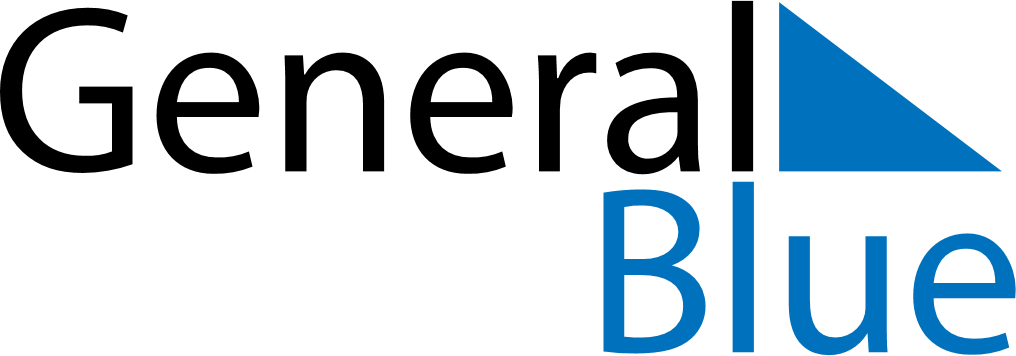 May 2024May 2024May 2024May 2024May 2024May 2024Asbro, OErebro, SwedenAsbro, OErebro, SwedenAsbro, OErebro, SwedenAsbro, OErebro, SwedenAsbro, OErebro, SwedenAsbro, OErebro, SwedenSunday Monday Tuesday Wednesday Thursday Friday Saturday 1 2 3 4 Sunrise: 5:02 AM Sunset: 8:51 PM Daylight: 15 hours and 49 minutes. Sunrise: 4:59 AM Sunset: 8:54 PM Daylight: 15 hours and 54 minutes. Sunrise: 4:56 AM Sunset: 8:56 PM Daylight: 15 hours and 59 minutes. Sunrise: 4:54 AM Sunset: 8:58 PM Daylight: 16 hours and 4 minutes. 5 6 7 8 9 10 11 Sunrise: 4:51 AM Sunset: 9:01 PM Daylight: 16 hours and 9 minutes. Sunrise: 4:49 AM Sunset: 9:03 PM Daylight: 16 hours and 13 minutes. Sunrise: 4:47 AM Sunset: 9:05 PM Daylight: 16 hours and 18 minutes. Sunrise: 4:44 AM Sunset: 9:08 PM Daylight: 16 hours and 23 minutes. Sunrise: 4:42 AM Sunset: 9:10 PM Daylight: 16 hours and 28 minutes. Sunrise: 4:39 AM Sunset: 9:12 PM Daylight: 16 hours and 32 minutes. Sunrise: 4:37 AM Sunset: 9:14 PM Daylight: 16 hours and 37 minutes. 12 13 14 15 16 17 18 Sunrise: 4:35 AM Sunset: 9:17 PM Daylight: 16 hours and 41 minutes. Sunrise: 4:32 AM Sunset: 9:19 PM Daylight: 16 hours and 46 minutes. Sunrise: 4:30 AM Sunset: 9:21 PM Daylight: 16 hours and 50 minutes. Sunrise: 4:28 AM Sunset: 9:23 PM Daylight: 16 hours and 55 minutes. Sunrise: 4:26 AM Sunset: 9:26 PM Daylight: 16 hours and 59 minutes. Sunrise: 4:24 AM Sunset: 9:28 PM Daylight: 17 hours and 4 minutes. Sunrise: 4:22 AM Sunset: 9:30 PM Daylight: 17 hours and 8 minutes. 19 20 21 22 23 24 25 Sunrise: 4:20 AM Sunset: 9:32 PM Daylight: 17 hours and 12 minutes. Sunrise: 4:18 AM Sunset: 9:34 PM Daylight: 17 hours and 16 minutes. Sunrise: 4:16 AM Sunset: 9:36 PM Daylight: 17 hours and 20 minutes. Sunrise: 4:14 AM Sunset: 9:38 PM Daylight: 17 hours and 24 minutes. Sunrise: 4:12 AM Sunset: 9:40 PM Daylight: 17 hours and 28 minutes. Sunrise: 4:10 AM Sunset: 9:42 PM Daylight: 17 hours and 32 minutes. Sunrise: 4:08 AM Sunset: 9:44 PM Daylight: 17 hours and 35 minutes. 26 27 28 29 30 31 Sunrise: 4:07 AM Sunset: 9:46 PM Daylight: 17 hours and 39 minutes. Sunrise: 4:05 AM Sunset: 9:48 PM Daylight: 17 hours and 43 minutes. Sunrise: 4:03 AM Sunset: 9:50 PM Daylight: 17 hours and 46 minutes. Sunrise: 4:02 AM Sunset: 9:52 PM Daylight: 17 hours and 49 minutes. Sunrise: 4:00 AM Sunset: 9:53 PM Daylight: 17 hours and 53 minutes. Sunrise: 3:59 AM Sunset: 9:55 PM Daylight: 17 hours and 56 minutes. 